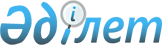 Қазақстан Республикасы Үкіметінің кейбір шешімдерінің күші жойылды деп тану туралыҚазақстан Республикасы Үкіметінің 2015 жылғы 16 шілдедегі № 542 қаулысы

      Қазақстан Республикасының Үкіметі ҚАУЛЫ ЕТЕДІ:



      1. Осы қаулыға қосымшаға сәйкес Қазақстан Республикасы Үкіметінің кейбір шешімдерінің күші жойылды деп танылсын.



      2. Осы қаулы алғашқы ресми жарияланған күнінен кейін күнтізбелік он күн өткен соң қолданысқа енгiзiледi.      Қазақстан Республикасының

      Премьер-Министрі                                     К.Мәсімов

Қазақстан Республикасы 

Үкіметінің       

2015 жылғы 16 шілдедегі

№ 542 қаулысына     

қосымша         

Қазақстан Республикасы Үкіметінің күші жойылған кейбір шешімдерінің тізбесі

      1. «Республикалық бюджет қаражаты есебінен орындалатын топографиялық-геодезиялық және картографиялық жұмыстардың тізбесін бекіту туралы» Қазақстан Республикасы Үкіметінің 2002 жылғы 30 қарашадағы № 1273 қаулысы (Қазақстан Республикасының ПҮАЖ-ы, 2002 ж., № 43, 433-құжат).



      2. «Қазақстан Республикасы Ұлттық картографиялық-геодезиялық қорының құжаттарын қалыптастыру, жинау, сақтау және пайдалану ережесiн, Геодезиялық пункттерді қорғау туралы ереженi бекiту туралы» Қазақстан Республикасы Үкіметінің 2003 жылғы 23 маусымдағы № 593 қаулысы (Қазақстан Республикасының ПҮАЖ-ы, 2003 ж., № 27, 256-құжат).



      3. «Қазақстан Республикасында жер мониторингiн жүргiзу және оның деректерiн пайдалану ережесiн бекiту туралы» Қазақстан Республикасы Үкіметінің 2003 жылғы 19 қыркүйектегі № 956 қаулысы (Қазақстан Республикасының ПҮАЖ-ы, 2003 ж., № 38, 388-құжат).



      4. «Қазақстан Республикасында мемлекеттiк жер кадастрын жүргiзудiң ережесiн бекiту туралы» Қазақстан Республикасы Үкіметінің 2003 жылғы 20 қыркүйектегі № 958 қаулысының 1-тармағының 1) тармақшасы (Қазақстан Республикасының ПҮАЖ-ы, 2003 ж., № 38, 389-құжат).



      5. «Ауыл және орман шаруашылығын жүргiзуге байланысты емес мақсаттарға оларды пайдалану үшiн ауыл шаруашылығы және орман алқаптарын алып қоюдан туындаған ауыл шаруашылығы мен орман шаруашылығы өндiрiсiнiң шығындарын өтеу нормативтерiн және Алқаптарды қалпына келтiруге жұмсалатын сома есепке алынып, ауыл шаруашылығы өндiрiсiнiң шығындарын өтеу, сондай-ақ орман шаруашылығы өндірісінің шығындары мен залалдарын өтеу ережесiн бекiту туралы» Қазақстан Республикасы Үкіметінің 2003 жылғы 8 қазандағы № 1037 қаулысының 1-тармағының 1) тармақшасы (Қазақстан Республикасының ПҮАЖ-ы, 2003 ж., № 41, 432-құжат).



      6. «Сәулет-құрылыс бақылауын және қадағалауды жүзеге асыратын мемлекеттік құрылыс инспекторларын аттестаттау қағидаларын бекіту туралы» Қазақстан Республикасы Үкіметінің 2006 жылғы 22 мамырдағы № 437 қаулысы (Қазақстан Республикасының ПҮАЖ-ы, 2006 ж., № 18, 178-құжат).



      7. «Жер учаскесіне сәйкестендіру құжаттарының нысандарын бекіту, Қазақстан Республикасы Үкіметінің кейбір шешімдеріне өзгерістер мен толықтырулар енгізу және кейбір шешімдердің күші жойылды деп тану туралы» Қазақстан Республикасы Үкіметінің 2006 жылғы 6 маусымдағы № 511 қаулысының 1-тармағының 1) тармақшасы (Қазақстан Республикасының ПҮАЖ-ы, 2006 ж., № 21, 209-құжат).



      8. «Жер учаскесіне сәйкестендіру құжаттарының нысандарын бекіту, Қазақстан Республикасы Үкіметінің кейбір шешімдеріне өзгерістер мен толықтырулар енгізу және кейбір шешімдердің күші жойылды деп тану туралы» Қазақстан Республикасы Үкіметінің 2006 жылғы  6 маусымдағы № 511 қаулысымен бекітілген Қазақстан Республикасы Үкіметінің кейбір шешімдеріне енгізілетін өзгерістер мен толықтырулардың 2 және 3-тармақтары (Қазақстан Республикасының ПҮАЖ-ы, 2006 ж., № 21, 209-құжат). 



      9. «Концессиялық жобаларға қойылатын өлшемдерді бекіту туралы» Қазақстан Республикасы Үкіметінің 2006 жылғы 18 тамыздағы № 783 қаулысы (Қазақстан Республикасының ПҮАЖ-ы, 2006 ж., № 30, 333-құжат).



      10. «Қазақстан Республикасы Үкіметінің кейбір шешімдеріне өзгерістер мен толықтырулар енгізу туралы» Қазақстан Республикасы Үкіметінің 2008 жылғы 18 наурыздағы № 262 қаулысының 1-тармағының  1)және 3) тармақшалары (Қазақстан Республикасының ПҮАЖ-ы, 2008 ж., № 15, 137-құжат).



      11. «Қазақстан Республикасы Үкіметінің 2006 жылғы 6 маусымдағы № 511 қаулысына өзгерістер мен толықтырулар енгізу туралы» Қазақстан Республикасы Үкіметінің 2008 жылғы 24 желтоқсандағы № 1250 қаулысы.



      12. «Тұрғын үй құрылысына үлестік қатысу туралы шарттарды есепке алуды жүзеге асыру ережесін бекіту туралы» Қазақстан Республикасы Үкіметінің 2009 жылғы 10 қарашадағы № 1795 қаулысы (Қазақстан Республикасының ПҮАЖ-ы, 2009 ж., № 55, 458-құжат).



      13. «Қазақстан Республикасы Үкіметінің 2006 жылғы 6 маусымдағы № 511 қаулысына өзгерістер енгізу туралы» Қазақстан Республикасы Үкіметінің 2010 жылғы 15 ақпандағы № 96 қаулысы (Қазақстан Республикасының ПҮАЖ-ы, 2010 ж., № 13-14, 129-құжат).



      14. «Қазақстан Республикасы Үкіметінің кейбір шешімдеріне өзгерістер енгізу туралы» Қазақстан Республикасы Үкіметінің 2010 жылғы 17 маусымдағы № 600 қаулысымен бекітілген Қазақстан Республикасы Үкіметінің кейбір шешімдеріне енгізілетін өзгерістердің 3-тармағы (Қазақстан Республикасының ПҮАЖ-ы, 2010 ж., № 39, 338-құжат).



      15. «Концессиялық жобаларды жоспарлаудың және іске асырудың кейбір мәселелері туралы» Қазақстан Республикасы Үкіметінің 2010 жылғы 10 желтоқсандағы № 1343 қаулысы (Қазақстан Республикасының ПҮАЖ-ы, 2011 ж., № 5, 57-құжат).



      16. «Қазақстан Республикасы Үкіметінің кейбір шешімдеріне өзгерістер енгізу туралы» Қазақстан Республикасы Үкіметінің 2011 жылғы 18 шілдедегі № 820 қаулысымен бекітілген Қазақстан Республикасы Үкіметінің кейбір шешімдеріне енгізілетін өзгерістердің 2-тармағы (Қазақстан Республикасының ПҮАЖ-ы, 2011 ж., № 47, 643-құжат).



      17. «Қазақстан Республикасы Үкіметінің кейбір шешімдеріне өзгерістер мен толықтырулар енгізу туралы» Қазақстан Республикасы Үкіметінің 2011 жылғы 1 қарашадағы № 1264 қаулысымен бекітілген Қазақстан Республикасы Үкіметінің кейбір шешімдеріне енгізілетін өзгерістер мен толықтырулардың 3-тармағы (Қазақстан Республикасының ПҮАЖ-ы, 2011 ж., № 60, 862-құжат).



      18. «Сәулет, қала құрылысы және құрылыс қызметі саласында сараптамалық жұмыстар мен инжинирингтiк қызметтерді жүзеге асыратын сарапшыларды аттестаттау қағидаларын бекіту туралы» Қазақстан Республикасы Үкіметінің 2012 жылғы 25 қаңтардағы № 165 қаулысы (Қазақстан Республикасының ПҮАЖ-ы, 2012 ж., № 30, 396-құжат).



      19. «Концессиялық жобаларды әлеуметтік маңызы бар жобалардың санатына жатқызу критерийлерін бекіту туралы» Қазақстан Республикасы Үкіметінің 2012 жылғы 13 сәуірдегі № 457 қаулысы (Қазақстан Республикасының ПҮАЖ-ы, 2012 ж., № 43, 576-құжат).



      20. «Қазақстан Республикасы Үкіметінің «Концессия мәселелері жөнінде мамандандырылған ұйым құру туралы» 2008 жылғы 17 шілдедегі № 693 және «Концессиялық жобаларды ұсыну, қарау және іріктеу, концессионерді таңдау жөніндегі конкурсты өткізу, бюджеттен қоса қаржыландыру шартымен концессиялық жобаларға мониторинг жүргізу және олардың іске асырылуын бағалау және мемлекет кепілгерліктерін беру немесе лимит көлемін ұлғайту үшін концессиялық жобаларды іріктеу қағидаларын бекіту туралы» 2010 жылғы 10 желтоқсандағы № 1343 қаулыларына өзгерістер мен толықтырулар енгізу туралы» Қазақстан Республикасы Үкіметінің 2012 жылғы 10 мамырдағы № 600 қаулысының 1-тармағының 2) тармақшасы (Қазақстан Республикасының ПҮАЖ-ы, 2012 ж., № 48, 665-құжат).



      21. «Сәулет-құрылыс бақылауын жүзеге асыратын мемлекеттік құрылыс инспекторларын аттестаттау ережесін бекіту туралы» Қазақстан Республикасы Үкіметінің 2006 жылғы 22 мамырдағы № 437 қаулысына өзгерістер енгізу туралы» Қазақстан Республикасы Үкіметінің 2012 жылғы 29 маусымдағы № 883 қаулысы (Қазақстан Республикасының ПҮАЖ-ы, 2012 ж., № 61, 835-құжат).



      22. «Қазақстан Республикасы Үкіметінің кейбір шешімдеріне өзгерістер мен толықтырулар енгізу туралы» Қазақстан Республикасы Үкіметінің 2012 жылғы 7 қарашадағы № 1413 қаулысымен бекітілген Қазақстан Республикасы Үкіметінің кейбір шешімдеріне енгізілетін өзгерістер мен толықтырулардың 1-тармағы.



      23. «Қазақстан Республикасында мемлекеттiк жер кадастрын жүргiзудiң ережесiн бекiту туралы» Қазақстан Республикасы Үкіметінің 2003 жылғы 20 қыркүйектегі № 958 қаулысына өзгерістер мен толықтырулар енгізу туралы» Қазақстан Республикасы Үкіметінің 2012 жылғы 30 қарашадағы № 1525 қаулысы (Қазақстан Республикасының ПҮАЖ-ы, 2013 ж., № 1, 21-құжат).



      24. «Лицензиялау және хабарлама тәртібінің кейбір мәселелері туралы» Қазақстан Республикасы Үкіметінің 2012 жылғы 21 желтоқсандағы № 1655 қаулысы (Қазақстан Республикасының ПҮАЖ-ы, 2013 ж., № 4, 92-құжат).



      25. «Қазақстан Республикасы Үкіметінің «Аэротүсірілім жұмыстарын жүргізуге рұқсаттарды тіркеу, есепке алу және беру қағидаларын бекіту туралы» 2003 жылғы 4 маусымдағы № 530 және «Геодезиялық және картографиялық қызмет саласындағы мемлекеттiк қадағалауды жүзеге асыру ережесiн, Қазақстан Республикасы Ұлттық картографиялық-геодезиялық қорының құжаттарын қалыптастыру, жинау, сақтау және пайдалану ережесiн, Геодезиялық пункттерді қорғау туралы ереженi бекiту туралы» 2003 жылғы 23 маусымдағы № 593 қаулыларына өзгерістер енгізу туралы» Қазақстан Республикасы Үкіметінің 2012 жылғы 28 желтоқсандағы № 1730 қаулысының 1-тармағының 2-тармақшасы (Қазақстан Республикасының ПҮАЖ-ы, 2013 ж., № 6, 139-құжат).



      26. «Қазақстан Республикасы Үкіметінің «Қазақстан Республикасында мемлекеттiк жер кадастрын жүргiзудiң ережесiн бекiту туралы» 2003 жылғы 20 қыркүйектегі № 958 және «Жер учаскесіне сәйкестендіру құжаттарының нысандарын бекіту, Қазақстан Республикасы Үкіметінің кейбір шешімдеріне өзгерістер мен толықтырулар енгізу және кейбір шешімдердің күші жойылды деп тану туралы» 2006 жылғы 6 маусымдағы № 511 қаулыларына өзгерістер мен толықтыру енгізу туралы» Қазақстан Республикасы Үкіметінің 2013 жылғы 15 сәуірдегі № 359 қаулысы (Қазақстан Республикасының ПҮАЖ-ы, 2013 ж., № 25, 406-құжат).



      27. «Қазақстан Республикасында мемлекеттiк жер кадастрын жүргiзудiң ережесiн бекiту туралы» Қазақстан Республикасы Үкіметінің 2003 жылғы 20 қыркүйектегі № 958 қаулысына өзгеріс енгізу туралы» Қазақстан Республикасы Үкіметінің 2013 жылғы 11 қарашадағы № 1199 қаулысы (Қазақстан Республикасының ПҮАЖ-ы, 2013 ж., № 63, 871-құжат).



      28. «Қазақстан Республикасы Үкіметінің кейбір шешімдеріне өзгерістер мен толықтырулар енгізу туралы» Қазақстан Республикасы Үкіметінің 2013 жылғы 4 желтоқсандағы № 1305 қаулысымен бекітілген Қазақстан Республикасы Үкіметінің кейбір шешімдеріне енгізілетін өзгерістер мен толықтырулардың 5 және 7-тармақтары (Қазақстан Республикасының ПҮАЖ-ы, 2013 ж., № 69, 920-құжат).



      29. «Салынып жатқан (салынуы белгіленген) объектілер мен кешендердің мониторингін жүргізу қағидаларын бекіту туралы» Қазақстан Республикасы Үкіметінің 2014 жылғы 28 сәуірдегі № 409 қаулысы (Қазақстан Республикасының ПҮАЖ-ы, 2014 ж., № 31, 267-құжат).



      30. «Сәулет-құрылыс бақылауын және қадағалауды жүзеге асыратын мемлекеттiк құрылыс инспекторларын аттестаттау қағидаларын бекiту туралы» Қазақстан Республикасы Үкiметiнiң 2006 жылғы 22 мамырдағы № 437 қаулысына өзгерістер мен толықтырулар енгізу туралы» Қазақстан Республикасы Үкіметінің 2014 жылғы 28 сәуірдегі № 411 қаулысы (Қазақстан Республикасының ПҮАЖ-ы, 2014 ж., № 31, 268-құжат).



      31. «Қазақстан Республикасы Үкіметінің кейбір шешімдеріне өзгерістер мен толықтырулар енгізу туралы» Қазақстан Республикасы Үкіметінің 2014 жылғы 30 сәуірдегі № 427 қаулысымен бекітілген Қазақстан Республикасы Үкіметінің кейбір шешімдеріне енгізілетін өзгерістер мен толықтырулардың 5-тармағы (Қазақстан Республикасының ПҮАЖ-ы, 2014 ж., № 31, 276-құжат).



      32. «Қазақстан Республикасы Үкіметінің кейбір шешімдеріне өзгерістер мен толықтырулар енгізу туралы» Қазақстан Республикасы Үкіметінің 2014 жылғы 9 қазандағы № 1072 қаулысымен бекітілген Қазақстан Республикасы Үкіметінің кейбір шешімдеріне енгізілетін өзгерістер мен толықтырулардың 3-тармағы (Қазақстан Республикасының ПҮАЖ-ы, 2014 ж., № 61, 574-құжат).
					© 2012. Қазақстан Республикасы Әділет министрлігінің «Қазақстан Республикасының Заңнама және құқықтық ақпарат институты» ШЖҚ РМК
				